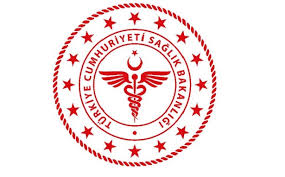 SAVUR PROF. DR. AZİZ SANCAR İLÇE DEVLET HASTANESİASANSÖR GÜNLÜK BAKIM VE KONTROL FORMUSAVUR PROF. DR. AZİZ SANCAR İLÇE DEVLET HASTANESİASANSÖR GÜNLÜK BAKIM VE KONTROL FORMUSAVUR PROF. DR. AZİZ SANCAR İLÇE DEVLET HASTANESİASANSÖR GÜNLÜK BAKIM VE KONTROL FORMUSAVUR PROF. DR. AZİZ SANCAR İLÇE DEVLET HASTANESİASANSÖR GÜNLÜK BAKIM VE KONTROL FORMUSAVUR PROF. DR. AZİZ SANCAR İLÇE DEVLET HASTANESİASANSÖR GÜNLÜK BAKIM VE KONTROL FORMUSAVUR PROF. DR. AZİZ SANCAR İLÇE DEVLET HASTANESİASANSÖR GÜNLÜK BAKIM VE KONTROL FORMUSAVUR PROF. DR. AZİZ SANCAR İLÇE DEVLET HASTANESİASANSÖR GÜNLÜK BAKIM VE KONTROL FORMUSAVUR PROF. DR. AZİZ SANCAR İLÇE DEVLET HASTANESİASANSÖR GÜNLÜK BAKIM VE KONTROL FORMU KODUTY.FR.10YAYIN TARİHİ26.12.2019REVİZYON TARİHİ 03.01.2022REVİZYON NO01SAYFA SAYISI 01MARKA:MARKA:MARKA:MARKA:MARKA:BAKIM BÖLÜMÜ BAKIM BÖLÜMÜ BAKIM BÖLÜMÜ BAKIM BÖLÜMÜ BAKIM BÖLÜMÜ BAKIM BÖLÜMÜ BAKIM BÖLÜMÜ MODEL:MODEL:MODEL:MODEL:MODEL:SERİ  NO :SERİ  NO :SERİ  NO :SERİ  NO :SERİ  NO :SERİ  NO :SERİ  NO :KONTROL PERYODI: GÜNLÜKKONTROL PERYODI: GÜNLÜKKONTROL PERYODI: GÜNLÜKKONTROL PERYODI: GÜNLÜKKONTROL PERYODI: GÜNLÜKİLGİLİ AY / YILİLGİLİ AY / YILİLGİLİ AY / YILİLGİLİ AY / YILİLGİLİ AY / YILİLGİLİ AY / YILİLGİLİ AY / YILKONTROLÜ YAPILACAK KISIMKONTROLÜ YAPILACAK KISIMKONTROLÜ YAPILACAK KISIMTARİHTARİHTARİHTARİHTARİHTARİHTARİHTARİHTARİHTARİHTARİHTARİHTARİHTARİHTARİHTARİHTARİHTARİHTARİHTARİHTARİHTARİHTARİHTARİHTARİHTARİHTARİHTARİHTARİHTARİHTARİHTARİHTARİHNOTKONTROLÜ YAPILACAK KISIMKONTROLÜ YAPILACAK KISIMKONTROLÜ YAPILACAK KISIM1223456788910111213141516171819202122232425262728293031Kat butonları ve kabin içi butonların çalışması kontrol edilecek.Kat butonları ve kabin içi butonların çalışması kontrol edilecek.Kat butonları ve kabin içi butonların çalışması kontrol edilecek.Kabinin kat seviyesinde durması ve kabin giriş boşluğu kontrol edilecek.Kabinin kat seviyesinde durması ve kabin giriş boşluğu kontrol edilecek.Kabinin kat seviyesinde durması ve kabin giriş boşluğu kontrol edilecek.Kapıların çalışması kontrol edilecek (çarparak açılıp kapanmamalı, sürtünme vb. ses olmamalı).Kapıların çalışması kontrol edilecek (çarparak açılıp kapanmamalı, sürtünme vb. ses olmamalı).Kapıların çalışması kontrol edilecek (çarparak açılıp kapanmamalı, sürtünme vb. ses olmamalı).Kapı fotoselinin çalışması kontrol edilecek.Kapı fotoselinin çalışması kontrol edilecek.Kabin havalandırmasının ve telefonunun çalışması kontrol edilecek.Kabin havalandırmasının ve telefonunun çalışması kontrol edilecek.Kabin seyir halinde iken ses, sarsıntı ve sürtünme kontrolü yapılacak.Halatların ve emniyet şartellerinin durumu kontrol edilecek.Kabin seyir halinde iken ses, sarsıntı ve sürtünme kontrolü yapılacak.Halatların ve emniyet şartellerinin durumu kontrol edilecek.Kabin seyir halinde iken ses, sarsıntı ve sürtünme kontrolü yapılacak.Halatların ve emniyet şartellerinin durumu kontrol edilecek.Kabin aydınlatma lambalarının sağlamlığı kontrol edilecek.Kabin aydınlatma lambalarının sağlamlığı kontrol edilecek.Kabin aydınlatma lambalarının sağlamlığı kontrol edilecek.Kabin ve kapılarda sedye çarpması sonucu oluşabilecek genel hasar kontrolü yapılacak.Kabin ve kapılarda sedye çarpması sonucu oluşabilecek genel hasar kontrolü yapılacak.Asansör makine kumanda panosu çalışması kontrol edilecek ekranda uyarı mesajı olup olmadığı kontrol edilecek.Asansör makine kumanda panosu çalışması kontrol edilecek ekranda uyarı mesajı olup olmadığı kontrol edilecek.SİSTEMİ KONTROL EDEN ADI SOYADI(Tespit edilen arızalar giderilecek. Giderilemeyen arızalar  not kısmına yazılacak.)Kontrol OnayAd/Soyad / İmza